Персональная информацияПерсональная информацияПерсональная информацияПерсональная информацияФамилия ЗулпукароваЗулпукароваЗулпукароваИмя ДамираДамираДамираОтчествоИсмаиловнаИсмаиловнаИсмаиловнаДата рождения15.09.196615.09.196615.09.1966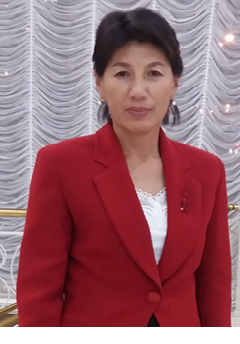  В 1990 году окончила Физика-математический факультет Ошского государственного педагогического института по специальности «учитель математики, информатики и вычислительной техники»; В 2015 году защитила кандидатскую диссертацию по специальности теория и методика воспитания и обучения (математика) и получила степень кандидат педагогических наук; В 2022 году получила ученное звание доцента по специальности “Педагогика”  Стаж педагогической работы – 32 года, в том числе в Ошском государственном университете – 23 лет. Общий научно-педагогический стаж – 32 года.  Сфера профессиональной деятельности: Прикладная математика, информатика и графический дизайн В 1990 году окончила Физика-математический факультет Ошского государственного педагогического института по специальности «учитель математики, информатики и вычислительной техники»; В 2015 году защитила кандидатскую диссертацию по специальности теория и методика воспитания и обучения (математика) и получила степень кандидат педагогических наук; В 2022 году получила ученное звание доцента по специальности “Педагогика”  Стаж педагогической работы – 32 года, в том числе в Ошском государственном университете – 23 лет. Общий научно-педагогический стаж – 32 года.  Сфера профессиональной деятельности: Прикладная математика, информатика и графический дизайн В 1990 году окончила Физика-математический факультет Ошского государственного педагогического института по специальности «учитель математики, информатики и вычислительной техники»; В 2015 году защитила кандидатскую диссертацию по специальности теория и методика воспитания и обучения (математика) и получила степень кандидат педагогических наук; В 2022 году получила ученное звание доцента по специальности “Педагогика”  Стаж педагогической работы – 32 года, в том числе в Ошском государственном университете – 23 лет. Общий научно-педагогический стаж – 32 года.  Сфера профессиональной деятельности: Прикладная математика, информатика и графический дизайнКонтактная информация:Мобильный телефон+ 996 773164051E-mail  zdamira15@mail.ru ОБРАЗОВАНИЕ:ОБРАЗОВАНИЕ:ОБРАЗОВАНИЕ:ОБРАЗОВАНИЕ:Дата начала / окончанияВузФакультетСпециальность1985/1990Ошский государственный педагогический институт (ОГПИ)Физика-математикаматематики, информатики и вычислительной техникиОПЫТ РАБОТЫОПЫТ РАБОТЫОПЫТ РАБОТЫОПЫТ РАБОТЫ1990-1999 гг. - учитель математики, информатики и вычислительной техники;2000-2011 гг. - преподаватель каф. Информатики ОшГУ;2011-2015 гг. - ст. преподаватель каф. Информатики ОшГУ;21.05.2015 г. - кандидат педагогических наук, доцент каф. ПМИ и ГД ОшГУ1990-1999 гг. - учитель математики, информатики и вычислительной техники;2000-2011 гг. - преподаватель каф. Информатики ОшГУ;2011-2015 гг. - ст. преподаватель каф. Информатики ОшГУ;21.05.2015 г. - кандидат педагогических наук, доцент каф. ПМИ и ГД ОшГУ1990-1999 гг. - учитель математики, информатики и вычислительной техники;2000-2011 гг. - преподаватель каф. Информатики ОшГУ;2011-2015 гг. - ст. преподаватель каф. Информатики ОшГУ;21.05.2015 г. - кандидат педагогических наук, доцент каф. ПМИ и ГД ОшГУ1990-1999 гг. - учитель математики, информатики и вычислительной техники;2000-2011 гг. - преподаватель каф. Информатики ОшГУ;2011-2015 гг. - ст. преподаватель каф. Информатики ОшГУ;21.05.2015 г. - кандидат педагогических наук, доцент каф. ПМИ и ГД ОшГУЗнание языков: указать компетенции по шкале от 1 до 5 (1 – отличное знание, 5 – знание базовых основ)Знание языков: указать компетенции по шкале от 1 до 5 (1 – отличное знание, 5 – знание базовых основ)Знание языков: указать компетенции по шкале от 1 до 5 (1 – отличное знание, 5 – знание базовых основ)Знание языков: указать компетенции по шкале от 1 до 5 (1 – отличное знание, 5 – знание базовых основ)Language  (Язык)Reading(Чтение)Speaking (Разговорный)Writing(Письмо)Кыргызский Русский Английский Личные данные и навыки: Личные данные и навыки: Личные данные и навыки: Личные данные и навыки: Семейное положение: замужем, имею сын и дочьСемейное положение: замужем, имею сын и дочьСемейное положение: замужем, имею сын и дочьСемейное положение: замужем, имею сын и дочь